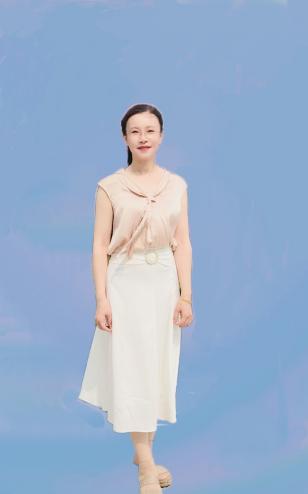 姓名：吴晓彤职称：讲师个人简介女，江苏南通人博士在读，获香港城市大学会计学硕士学位和上海大学国际贸易学硕士学位，现为南通大学经济与管理学院会计系教师。专业研究领域研究方向为成本会计。拟开展的研究方向为区域金融。专著与论集无学术论文代表论文：Xiaotong Wu, Yang Zhou, Changchun Cheng and Shiliang Yang.  Industrial characteristics of renewable energy and spatial aggregation correlations in Beijing–Tianjin–Hebei，Science and Technology for Energy Transition , 3 (2022)主要科研项目 主持研究项目：南通市社科基金项目：南通融入上海服务苏北对策研究南通市社科基金项目：南通加快建设具有区域影响力的创新之都路径研究南通市社科基金项目：“双碳”对南通产业结构转型升级影响的研究参与研究项目：国家社科基金项目：‘一带一路’战略与中国参与全球经济治理问题研究南通市社科基金项目：长江经济带新格局中南通支柱产业发展研究讲授课程 成本会计，基础会计